Your addressDate Receiver’s addressDear ABC (Name of the Receiver),Hello, hope you’re doing well. I had a great time having a conversation with you. Thank you for taking out some time for clarifying all my doubts regarding the profession of a Chartered Accountant (Write the profession or career option). The informative conversation helped me gain clarity on which career option I should pursue. I am glad I thought of you to ask all my doubts from as you are in this field for so many years.I want to thank you for taking out time from your busy schedule to guide me regarding the career options available for me. I was very confused between taking up the profession of Chartered Accountant or Company Secretary. But after having a conversation with you, I have finally made up my mind to make a career as a Chartered Accountant. Thanks for helping me out.Yours Lovingly,XYZ (Your Name)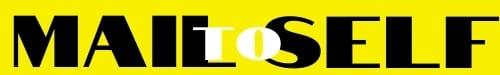 